REQUERIMENTO DE LICENCIAMENTO AMBIENTAL PARA TRANSPORTE DE PRODUTOS PERIGOSOSProcesso nº 	/ 	Renovação de L.O: (  ) sim  (  ) não – L.O anterior nº 	/ 	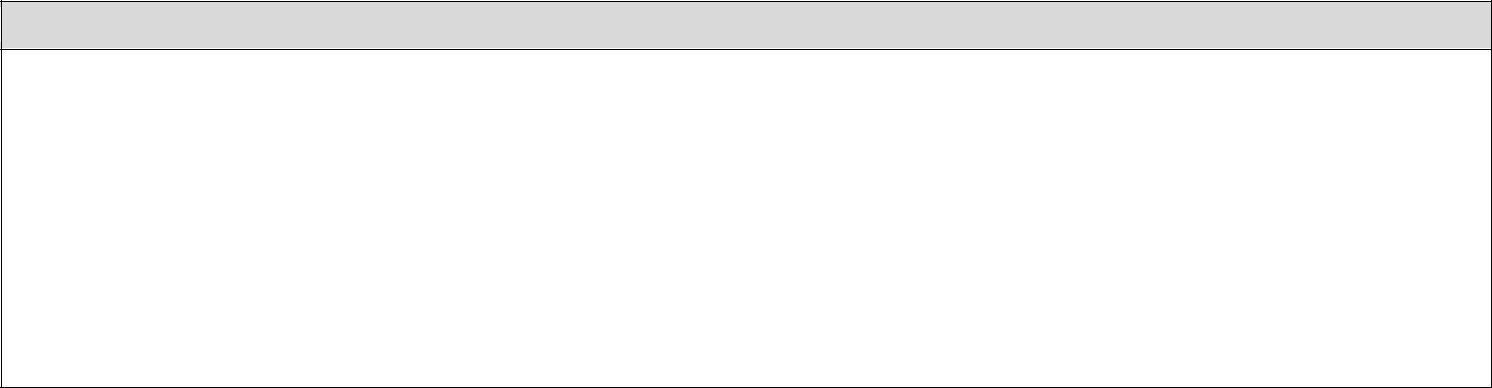 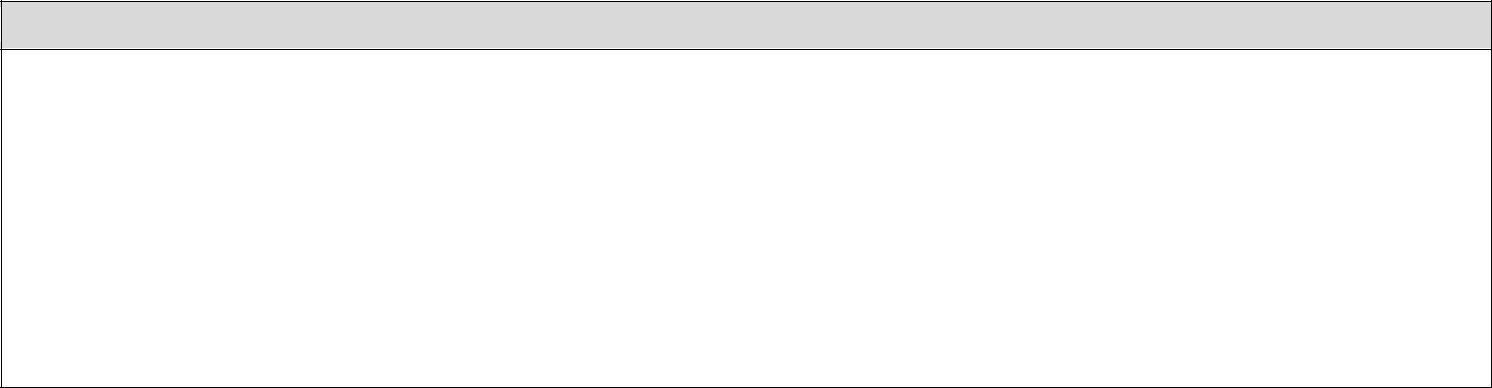 - DADOS DO PRODUTO A SER TRANSPORTADO:– TIPO DE PRODUTO (selecionar apenas um tipo por requerimento):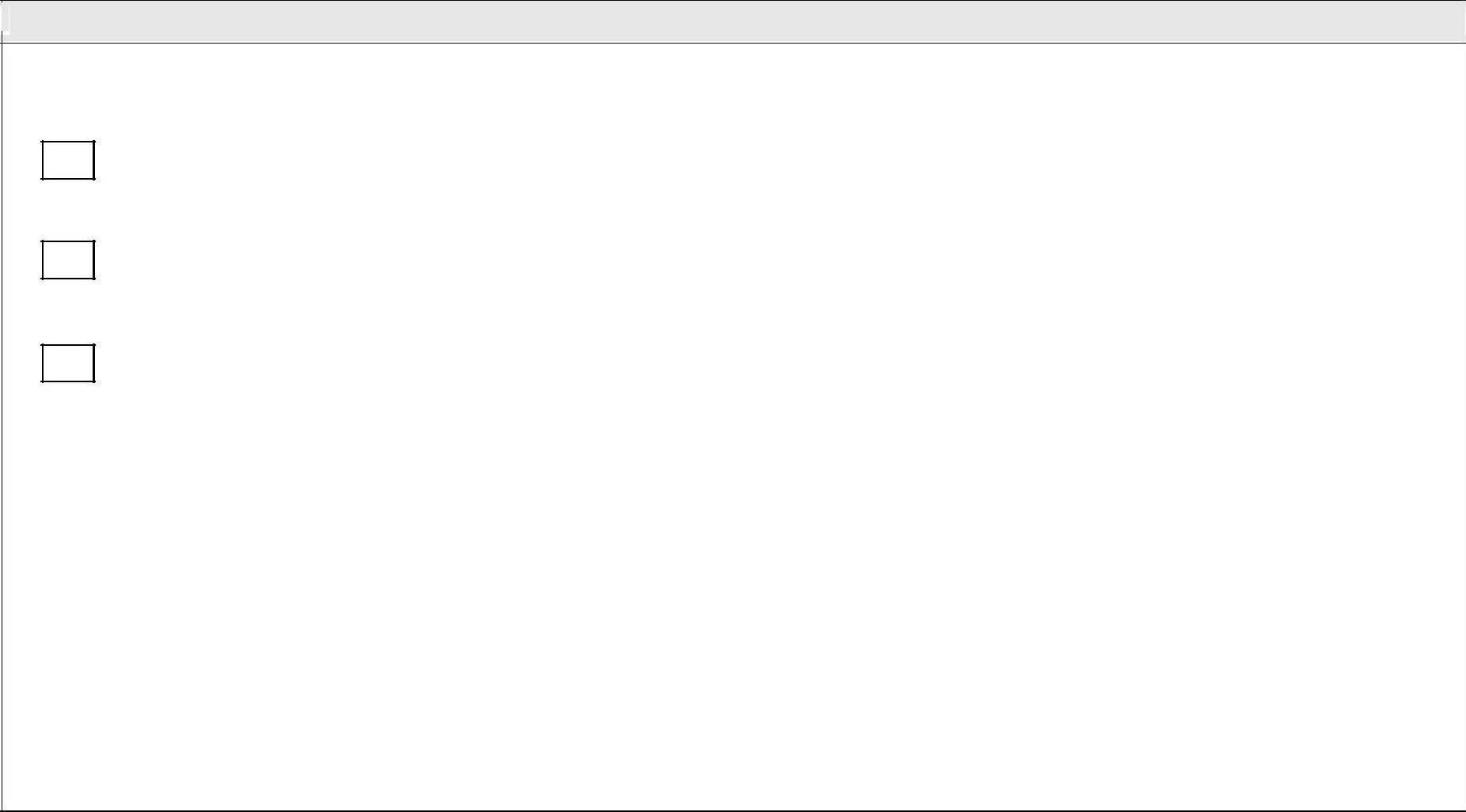 RESÍDUOS DE SERVIÇO DE SAÚDE: CLASSES “A” E “E”(Resíduos Potencialmente Infectantes e Resíduos Perfurocortantes)RESÍDUOS DE SERVIÇO DE SAÚDE: CLASSES “B” E“C” (Resíduos Químicos e Rejeitos Radioativos)PRODUTOS E RESÍDUOS INCLUÍDOS NAS RESOLUÇÕES ANTT Nº 420/2004, 701/2004, ABNT/NBRNº 10.004/2004 (Exemplos: explosivos, gases, líquidos inflamáveis, tóxicos, infectantes, corrosivos)– DESCRIÇÃO DOS PRODUTOS (listar todos os produtos da classe que deseja transportar):NOME: 	N° ONU: 	CLASSE DE RISCO: 	ESTADO FÍSICO: 	 TIPO DE ACONDICIONAMENTO: 		VOLUME MENSAL ESTIMADO:  		NOME: 	N° ONU: 	CLASSE DE RISCO: 	ESTADO FÍSICO: 	 TIPO DE ACONDICIONAMENTO: 		VOLUME MENSAL ESTIMADO:  		NOME: 	N° ONU: 	CLASSE DE RISCO: 	ESTADO FÍSICO: 	 TIPO DE ACONDICIONAMENTO: 		VOLUME MENSAL ESTIMADO:  		*Caso existam mais de três produtos a serem transportados, anexar documento a parte contendo informações sobre os demais produtos.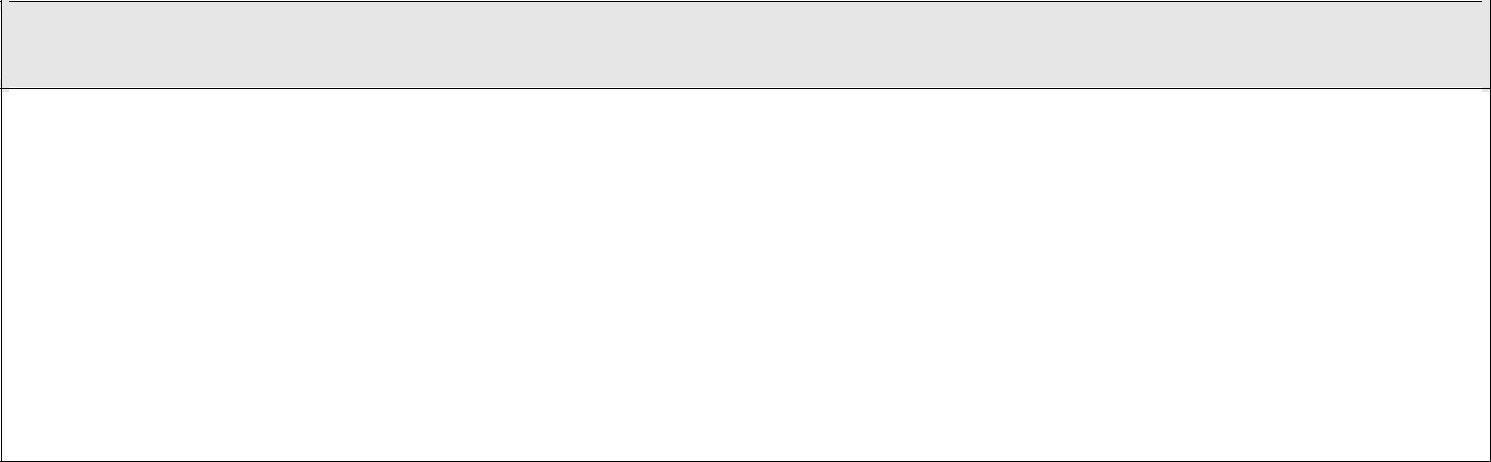 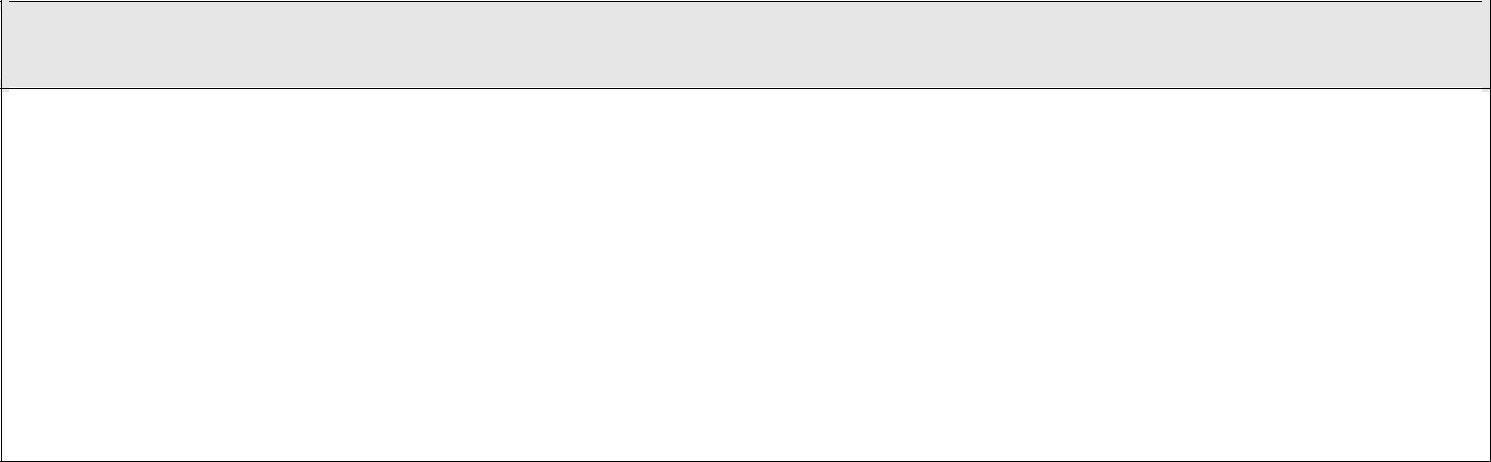 4 – DADOS DAS VIAS PERCORRIDAS (*Caso existam mais rodovias a serem percorridas, anexar documento a parte contendo informações sobre as demais)RODOVIAS DISTRITAIS:DF - 	; DF - 	; DF - 	; DF - 	; DF - 	; DF - 	; DF - 	; DF - 	; DF - 	; RODOVIAS FEDERAIS:BR - 	; BR - 	; BR - 	; BR - 	; BR - 	; BR - 	; BR - 	; BR - 	; BR - 	;5 - CHECK-LIST DOS DOCUMENTOS PARA AUTUAÇÃO DO PROCESSO ADMINISTRATIVO  http://www.ibram.df.gov.br/licenciamento-ambiental/Instrução Normativa IBRAM Nº 25 DE 27/07/2020 IN 25 DE FLUXO regula processo de recebimento e de conferência dos documentos relativos ao Licenciamento Ambiental6 - DATA E ASSINATURA6 - DATA E ASSINATURABRASÍLIA-DF,            DE                             DE 	__________________________________Assinatura da pessoa física responsável_________________________________Documento de identificação____________________________________________________Nome por extenso__________________________________CPF